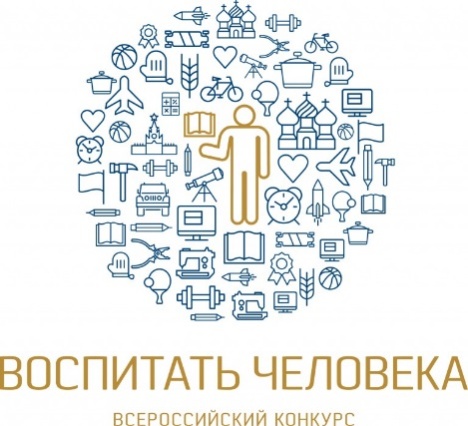 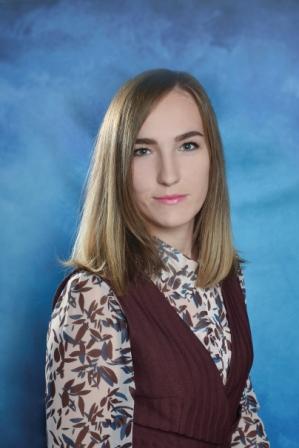 ЗАЯВКАна участие в муниципальном этапе конкурса «Воспитать человека-2022»Заведующий МБДОУ № 24	     С.В.Костинаг. Невинномысска____________________Общие сведенияОбщие сведенияОбразовательная организация Муниципальное бюджетное дошкольноеобразовательное учреждение «Детский сад общаразвивающего вида№ 24 «Радуга» с приоритетным осуществлением художественно –эстетического напрвления развития воспитанников»города НевинномысскаЮридический  адрес  ООСтавропольский край, город Невинномысск, улица Гагарина, дом 17АНаправлениеХудожественно - эстетическоеСведения о конкурсантеСведения о конкурсантеФамилия, имя, отчество конкурсантаБолдырева Анна СергеевнаДата рождения12 октября 1988 годаЗанимаемая должностьСтарший воспитательОбразованиеВысшееГОУ ВПО «Северо – Кавказский государственный технический университет», специальность: «Экономика и управление на предприятии», квалификация – Экономист – менеджер, 17.06.2011 года.ГАОУ ВО «Невинномысский государственный гуманитарно – технический институт», диплом о профессиональной переподготовке по программе: « Педагогическое образование (дошкольное образование), с предоставлением права на ведение профессиональной деятельности в сфере «Теории и методики дошкольного образования», рег. номер 0843 от 15.12.2017 года.Стаж работы в занимаемой должности2 годаНаграды-Дополнительная информацияДиплом РАНХиГС о профессиональной переподготовки по программе «Муниципальное управление»Тема мастер-класса, отражающая общую тему конкурсного задания«Вечные принципы нравственности»Категория, количество  и возраст участников мероприятияРодители, 12 человекТема публичного выступления «Современный ребенок – шаги воспитания»Необходимое оборудованиеНоутбук, проектор, 3 стола, стулья 12 штукСсылка на  сайт участникаhttp://ds24raduga.ru/category_260.php